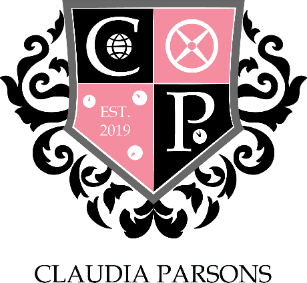 A MEETING OF CLAUDIA PARSONS COMMITTEE HELD AT 18:00 ON 19th August 2020 VIA ONLINE VIDEO CHAT ON ZOOM19th August 2020	CP–26.1920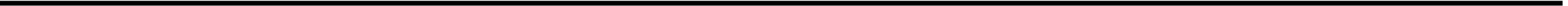 MINUTESChair:	Luke Isham.Present:Vice Chair & Male Sport: Ollie Clemo;Treasurer: Sam Keating;Social: Daniel Fiorillo, Lucy Kinsley;Male Sport: Ike Dandria;Female Sport: Margaux van Puyvelde, Holly Salvin;Media: Aryan Johri, Jamie Attard;Stash: Dev Kashyap;Action: Lot Burgstra, Ellie Mythen;Rag: Tom Wilson, Tom Youd;Welfare & Diversity: Raquel Ribeiro, Simona Petrova;FREEC: Jack Quilter;Societies: Neve Gad.Guests:	N/AAPOLOGIESAbsent with apologies:Lucy Kinsley; Ike Dandria; Jamie Attard, Lot Burgstra.Absent with no apologies:N/ATO CONFIRM MINUTES AND ACTIONS FROM THE PREVIOUS MEETING25.1920Treasurer – meeting with chair of treasurers on subs. Working to £50 base, £40 freshers, £90 totalITEMS TO REPORT AND NOTEChairA-block move in being run by Luke, Lucy and Ellie. A food van is being provided (Sunday 30th August)Timetable plans have been approved, adhering to 2 households meeting or meeting of up to 6 people outside of the household, or to an external organiser’s regulations.Potential committee and A block high table (Wednesday 23rd September)Move in will run 8am-8pm (Saturday 27th September), committee cannot assist in moving but should be running section stalls, key collection and directing residents to their block.ACTION - Potential for committee rooms to not be on top floor, instead the second floor downACTION – Fresher helpers review, may have to not include helpers out of townWe need to find a balance between safety and providing a good freshers experienceACTION – Can the union pay for the necessary PPE?ACTION – Message Lou Madden for Red Bull sponsorshipVice ChairN/ATreasurerWorking to £50 base, £40 freshers, £90 totalBrief committee on proposed budget plansACTION - Discussion on speakers and projector to be purchased from last year’s budget on behalf of the hallSocial SecretariesACTION – To confirm travel with coach travel company for paintballingThere is a Union Bierkeller during freshers (~£5 per person)Sport SecretariesACTION – Check with facilities/Loughborough Sport for booking volleyball courts (Wednesday 30th September)Media RepresentativesN/AStash SecretaryFresher packs have been put in for orderAction RepresentativesLots of projects aren’t being run so promotion is of Action as a wholeACTION – check up on dog walking for freshers’ timetable & taxi costsPossible virtual food driveRag RepresentativesN/AWelfare and Diversity RepresentativesN/AFREEC RepresentativeN/ASocieties RepresentativeN/AITEMS FOR DISCUSSIONN/AANY OTHER BUSINESSN/ADATE OF NEXT MEETINGTBC due to Public Health warning and ongoing events planning.